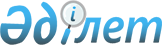 Об утверждении положения о государственном учреждении "Отдел экономики и финансов города Курчатов Восточно-Казахстанской области"
					
			Утративший силу
			
			
		
					Постановление акимата города Курчатов Восточно-Казахстанской области от 26 марта 2015 года № 96. Зарегистрировано Департаментом юстиции Восточно-Казахстанской области 06 апреля 2015 года № 3840. Утратило силу - постановлением акимата города Курчатов Восточно-Казахстанской области от 11 мая 2016 года № 439      Сноска. Утратило силу  - постановлением акимата города Курчатов Восточно-Казахстанской области от 11.05.2016 № 439.

      Примечание РЦПИ.

      В тексте документа сохранена пунктуация и орфография оригинала.

      В соответствии со статьей 39 Закон Республики Казахстан от 23 января 2001 года "О местном государственном управлении и самоуправлении в Республике Казахстан", Указом Президента Республики Казахстан от 29 октября 2012 года № 410 "Об утверждении Типового положения государственного органа Республики Казахстан" акимат города Курчатов ПОСТАНОВЛЯЕТ:

      1. Утвердить положение о государственном учреждении "Отдел экономики и финансов города Курчатов Восточно-Казахстанской области", согласно приложению к настоящему постановлению.

      2. Настоящее постановление вводится в действие по истечении десяти календарных дней после дня его первого официального опубликования.

 Положение
о государственном учреждении "Отдел экономики и финансов города Курчатов
Восточно-Казахстанской области" 1. Общие положения      1. Государственное учреждение "Отдел экономики и финансов города Курчатов Восточно-Казахстанской области" (далее - Отдел) является государственным органом Республики Казахстан, осуществляет в пределах своей компетенции функции в сфере стратегического, экономического, бюджетного планирования и исполнения городского бюджета, ведения бухгалтерского, бюджетного учета и бюджетной отчетности по исполнению городского бюджета, составления консолидированной финансовой отчетности, управления коммунальной собственностью на территории города Курчатов.

      2. Отдел осуществляет свою деятельность в соответствии с Конституцией и законами Республики Казахстан, актами Президента и Правительства Республики Казахстан, иными нормативными правовыми актами, а также настоящим Положением.

      3. Отдел является юридическим лицом в организационно-правовой форме государственного учреждения, имеет печать и штампы со своим наименованием на государственном языке, бланки установленного образца, в соответствии с законодательством Республики Казахстан счета в органах казначейства.

      4. Отдел вступает в гражданско-правовые отношения от собственного имени.

      5. Отдел имеет право выступать стороной гражданско-правовых отношений от имени государства, если оно уполномочено на это в соответствии с законодательством.

      6. Отдел по вопросам своей компетенции в установленном законодательством порядке принимает решения, оформляемые приказами руководителя Отдела и другими актами, предусмотренными законодательством Республики Казахстан.

      7. Структура и лимит штатной численности Отдела утверждаются в соответствии с действующим законодательством.

      8. Местонахождение юридического лица: 071100, Республика Казахстан, Восточно-Казахстанская область, город Курчатов, улица Тәуелсіздік, 4.

      9. Полное наименование государственного органа - государственное учреждение "Отдел экономики и финансов города Курчатов Восточно-Казахстанской области".

      10. Учредителем Отдела является Государство в лице местного исполнительного органа города Курчатов.

      11. Настоящее Положение является учредительным документом Отдела.

      12. Финансирование деятельности Отдела осуществляется из местного бюджета города Курчатов.

      13. Отделу запрещается вступать в договорные отношения с субъектами предпринимательства на предмет выполнения обязанностей, являющихся функциями Отдела.

      14. Режим работы Отдела устанавливается правилами внутреннего трудового распорядка и не должен противоречить нормам трудового законодательства Республики Казахстан.

 2. Миссия, основные задачи, функции, права и обязанности государственного органа      15. Миссия Отдела: осуществление государственного управления в сфере стратегического, экономического и бюджетного планирования, реализация приоритетных направлений социально-экономического развития города, обеспечение исполнения городского бюджета, эффективное управление городской коммунальной собственностью.

      16. Задачи Отдела:

      1) разработка основных направлений социально-экономической политики и осуществление мониторинга социально-экономического развития города;

      2) разработка проекта городского (местного) бюджета на предстоящий финансовый год на основе экономически обоснованного планирования доходов и расходов в соответствии с действующим законодательством и организация его исполнения;

      3) экономический анализ, прогнозирование социально-экономического развития города и оценка хода реформ;

      4) исполнение городского бюджета;

      5) ведение бюджетного учета и составление бюджетной отчетности по исполнению городского бюджета;

      6) управление коммунальным имуществом города.

      17. Функции Отдела:

      1) организовывает разработку прогноза социально-экономического развития и бюджетных параметров города Курчатов и участвует в разработке и обеспечении реализации городских программ развития в пределах своей компетенции;

      2) определяет ожидаемый объем поступлений денег в бюджет в предстоящем плановом периоде;

      3) направляет информацию в городскую бюджетную комиссию о необходимости пересмотра годовых плановых назначений по отдельным бюджетным программам (подпрограммам) как в текущем, так и в предстоящем плановом периоде;

      4) анализирует и прогнозирует наличность денежных ресурсов по местному бюджету;

      5) ведет мониторинг за ходом освоения бюджета развития, инвестиционных проектов;

      6) осуществляет анализ и оценку управления коммунальным имуществом;

      7) организует работу по исполнению городского бюджета;

      8) координирует деятельность администраторов бюджетных программ по исполнению бюджета;

      9) составляет прогноз потоков наличности, который является процессом по определению ожидаемых объемов поступлений в бюджет и исполнения расходов на планируемый период, профицита (дефицита) наличности и источников его покрытия;

      10) составляет, утверждает и ведет сводные планы финансирования по обязательствам, сводные планы поступлений и финансирования по платежам;

      11) осуществляет регистрацию бюджетных кредитов, выданных за счет средств бюджета, их учет и мониторинг;

      12) осуществляет бюджетный мониторинг посредством систематического сбора и анализа показателей исполнения бюджета;

      13) согласовывает утверждаемый администраторами бюджетных программ сводный план поступлений и расходов денег от реализации товаров (работ, услуг) государственного учреждения, остающихся в его распоряжении;

      14) управляет бюджетными деньгами;

      15) проводит мониторинг движения денег на контрольном счете наличности городского бюджета;

      16) обеспечивает ведение бюджетного учета и отчетности по исполнению городского бюджета;

      17) рассматривает ходатайства о выделении средств из резерва акимата города в порядке, установленном законодательством Республики Казахстан;

      18) осуществляет ежегодную оценку эффективности деятельности исполнительных органов, финансируемых из городского бюджета по управлению бюджетными деньгами;

      19) организует и проводит мониторинг осуществления государственных закупок государственными органами, учреждениями и предприятиями;

      20) разрабатывает нормативные правовые акты в сфере управления государственным имуществом в пределах своей компетенции;

      21) управляет коммунальным имуществом города;

      22) закрепляет городское коммунальное имущество за городскими коммунальными юридическими лицами;

      23) организует учет городского коммунального имущества, обеспечивает его эффективное использование, в установленном порядке ведет реестр государственного имущества;

      24) осуществляет приватизацию городского коммунального имущества, обеспечивает оценку объекта приватизации, осуществляет подготовку и заключение договоров купли-продажи объекта приватизации и контроль за соблюдением условий договоров купли-продажи;

      25) предоставляет городское коммунальное имущество без права выкупа в имущественный наем (аренду), доверительное управление физическим лицам и негосударственным юридическим лицам;

      26) передает городское коммунальное имущество в безвозмездное пользование государственным юридическим лицам;

      27) осуществляет контроль за выполнением доверительным управляющим обязательств по договору доверительного управления коммунальным имуществом города;

      28) организует работу по передаче государственного имущества из одного вида государственной собственности в другой;

      29) организует работу по приобретению государством прав на имущество по договору дарения;

      30) проводит анализ предоставления в имущественный наем (аренду) имущества, закрепленного за городскими коммунальными юридическими лицами;

      31) осуществляет организацию и проведение мониторинга функционирования и эффективности управления городскими коммунальными государственными предприятиями, товариществами с ограниченной ответственностью с участием государства;

      32) согласовывает списание имущества государственных учреждений, содержащихся за счет местных бюджетов;

      33) осуществляет работу по выявлению и упорядочению учета бесхозяйных объектов, имущества;

      34) осуществляет иные полномочия, предусмотренные законодательством Республики Казахстан.

      18. Права и обязанности Отдела:

      1) вносить на рассмотрение руководству города предложения по вопросам, входящим в компетенцию Отдела;

      2) в рамках компетенции, предусмотренной законодательством Республики Казахстан привлекать работников других отделов местных исполнительных органов города для рассмотрения и совместной разработки вопросов, касающихся деятельности Отдела;

      3) инициировать проведение в установленном порядке совещаний по вопросам, входящим в компетенцию Отдела;

      4) запрашивать в рамках компетенции установленной законодательством Республики Казахстан от других государственных органов, должностных лиц, организаций и их руководителей, граждан информацию необходимую для выполнения своих функций;

      5) давать консультации по вопросам, входящим в компетенцию Отдела;

      6) представлять необходимые материалы и информацию в пределах своей компетенции и в рамках законодательства в случае официального запроса об этом юридических и физических лиц;

      7) выполнять иные обязанности, входящие в компетенцию Отдела.

 3. Организация деятельности государственного органа      19. Руководство Отделом осуществляется первым руководителем, который несет персональную ответственность за выполнение возложенных на Отдел задач и осуществление им своих функций.

      20. Первый руководитель Отдела назначается на должность и освобождается от должности акимом города Курчатов в соответствии с законодательством Республики Казахстан.

      21. Первый руководитель Отдела действует на принципах единоначалия, самостоятельно решает вопросы деятельности Учреждения в соответствии с его компетенцией, определяемой законодательством Республики Казахстан и настоящим Положением.

      22. Полномочия руководителя Отдела:

      1) в установленном законодательстве порядке назначает на должности и освобождает от должностей работников Отдела;

      2) в установленном законодательством порядке осуществляет поощрение и налагает дисциплинарные взыскания на сотрудников Отдела;

      3) в пределах своей компетенции издает приказы, дает указания, подписывает служебную документацию;

      4) утверждает должностные инструкции работников Отдела;

      5) представляет интересы Отдела в государственных органах, иных организациях;

      6) утверждает штатное расписание Отдела в пределах лимита штатной численности и структуры, утвержденных постановлением акимата города Курчатов;

      7) принимает необходимые меры по противодействию коррупции и несет за это персональную ответственность;

      8) обеспечивает равный доступ мужчин и женщин к государственной службе в соответствии с их опытом, способностями и профессиональной подготовкой;

      9) осуществляет иные полномочия в соответствии с законодательством Республики Казахстан.

      Исполнение полномочий руководителя Отдела в период его отсутствия осуществляется лицом, его замещающим в соответствии с действующим законодательством Республики Казахстан.

 4. Имущество государственного органа      23. Отдел может иметь на праве оперативного управления обособленное имущество в случаях, предусмотренных законодательством. 

      Имущество Отдела формируется за счет имущества, переданного ему собственником, а также имущества, приобретенного в результате собственной деятельности и иных источников, не запрещенных законодательством Республики Казахстан.

      23. Имущество, закрепленное за Отделом, относится к коммунальной собственности.

      24. Отдел не вправе самостоятельно отчуждать или иным способом распоряжаться закрепленным за ним имуществом и имуществом, приобретенным за счет средств, выданных ему по плану финансирования, если иное не установлено законодательством и настоящим Положением.

 5. Реорганизация и упразднение государственного органа      25. Реорганизация и упразднение Отдела осуществляются в соответствии с законодательством Республики Казахстан.


					© 2012. РГП на ПХВ «Институт законодательства и правовой информации Республики Казахстан» Министерства юстиции Республики Казахстан
				
      Аким города Курчатов

Н. Нургалиев
Утверждено
постановлением акимата
города Курчатов от 26 марта
2015 года № 96